NÁRODNÁ RADA SLOVENSKEJ REPUBLIKYII. volebné obdobieČíslo: 11/2001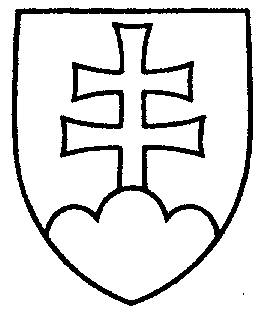 1262UZNESENIENÁRODNEJ RADY SLOVENSKEJ REPUBLIKYz 1. februára 2001k zákonu z 15. decembra 2000, ktorým sa mení a dopĺňa zákon Národnej rady Slovenskej republiky č. 387/1996 Z. z. o zamestnanosti v znení neskorších predpisov, vrátenému prezidentom Slovenskej republiky na opätovné prerokovanie Národnou radou Slovenskej republiky (tlač 872) 	Národná rada Slovenskej republiky 	podľa čl. 87 ods. 3 Ústavy Slovenskej republiky po opätovnom prerokovaní v druhom a treťom čítaní	n e s c h v a ľ u j e	zákon z 15. decembra 2000, ktorým sa mení a dopĺňa zákon Národnej rady Slovenskej republiky č. 387/1996 Z. z. o zamestnanosti v znení neskorších predpisov, vrátený prezidentom Slovenskej republiky. Jozef  M i g a š  v. r.predseda Národnej rady Slovenskej republikyOverovatelia:Ľudmila  M u š k o v á  v. r.László  H ó k a   v. r.